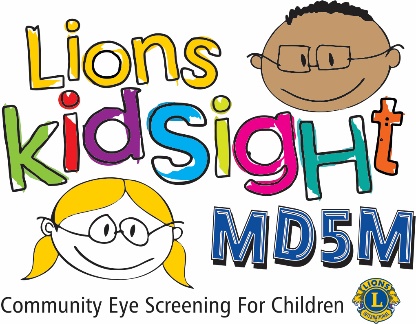 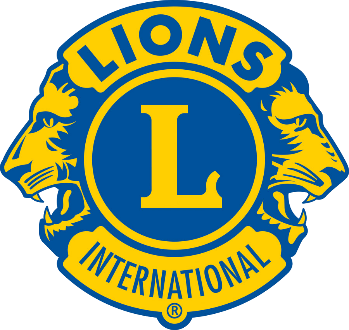 MD5M Lions KidSight视力筛查结果尊敬的家长：您的孩子_______________________________________在训练有素的国际狮子会 (Lions Club) 志愿者的帮助下接受了潜在视力问题筛查。此次筛查尚未发现严重的视力问题，但应该认识到，此次筛查不能代替专业眼科检查，这一点很重要。国际狮子会及其他组织（如美国儿科学会）建议将视力筛查和专业眼科检查纳入儿童定期体检中。  如已勾选“无法筛查”，即表示仪器无法获取有效结果。  如果您怀疑自己的孩子存在视力问题，我们建议你们前往眼科保健服务提供者处接受专业检查。如果您对此次筛查存有疑问，请随时联系 谨上， 无法筛查。无需转诊